Relatório Final de Estágio Obrigatório/Não Obrigatório(Presencial e/ou Home-office)(Nome do Estagiário)Dados do EstágioEmpresaNome:Endereço:CNPJ:Contato RH (nome, e-mail, telefone):Endereço de Realização do EstágioÁrea de AtuaçãoAlunoNome: RA:E-mail: Telefone: Supervisor de EstágioNome: Cargo: E-mail: Telefone: Professor Orientador:Paulo Roberto Ubaldo GuazzelliE-mail: coord.estagio.dee@ufscar.brTelefone: 16 3306-6424IntroduçãoFaça uma breve descrição da empresa e sua área de atuação. Descreva também sobre a área dentro da empresa que você atuou. ObjetivosDescreva os objetivos que você buscou com a realização do seu estágio para seu curso de engenharia elétrica, conforme o plano de trabalhoDescrição das atividades realizadas e comparação entre trabalho proposto e o desenvolvidoBenefícios alcançados com o estágioDificuldades encontradas para a realização do estágio6. Dificuldades encontradas para a realização do estágio7. Conclusão8. Avaliação de desempenho elaborada pelo(a) supervisor(a) do estágioInsira a avaliação do seu supervisor.Nota do supervisor (0 a 10):_____São Carlos-SP, insira a data.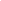 Nome do supervisorSupervisor do Estágio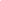 Prof. Dr. Paulo Roberto Ubaldo GuazzelliCoordenador de Estágios do DEEDEE/UFSCar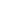 Nome do(a) estagiário(a)Estagiário(a)